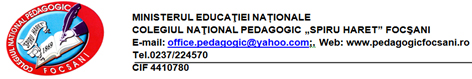 Colegiul național pedagogic “spiru haret” focȘani – 150 de aniProgramul zilelor de 21-22 mai 201921 mai  201922 mai  2019OraActivitateaLocul0800-0900Mic dejunRestaurant Hotel Amadeus0930-1000Primirea invitațilorCNPSH1000-1030Vizitarea școliiCNPSH1030-1100Lansarea cărții “Frica vine din interior” – autor prof. Vasile LefterCNPSH1100-1230Seminar Național “Învățământul pedagogic – trecut, prezent și perspective”CNPSH – Sala de muzică1230-1300Dezvelirea plăcii aniversareCNPSH1300-1430Pauză de masăRestaurant Hotel Amadeus1430-1730“Pe plaiuri mioritice” – vizite la Mausoleul Mărășești și la Domeniile Viticole “Casa Panciu”.Mărășești / Panciu1800-2030Spectacol dedicat sărbătoririi a 150 de ani de la înființarea școlii.Teatrul Municipal “Mr. Gh. Pastia”2030Cocktail aniversarRestaurant Hotel AmadeusOraActivitateaLocul0800-0900Mic dejunRestaurant Hotel Amadeus0930-1000Primirea invitațilorAteneul Popular “Mr. Gh. Pastia”1000-1300Deschiderea lucrărilor Conferinței Naționale “Ecoul plurilingvismului prin interculturalitate”Ateneul Popular “Mr. Gh. Pastia”1300-1500Pauză de masăRestaurant Hotel Amadeus1500Plecarea participanților